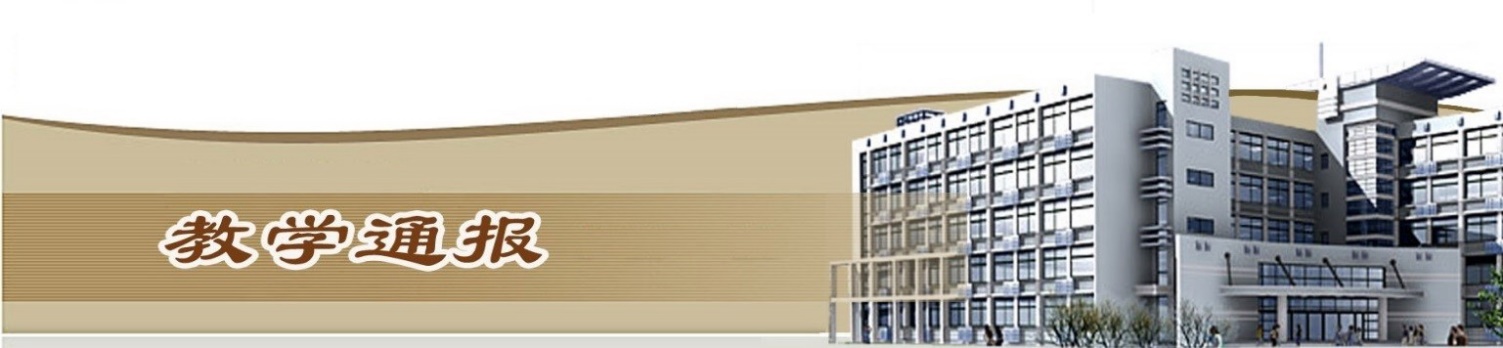 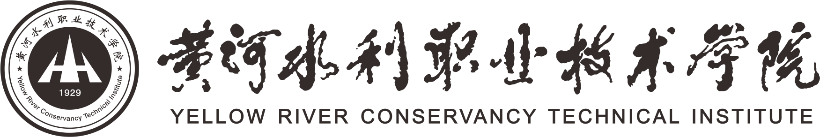 2019-2020学年第二学期第8周（总第777期）学校教学活动★开学第8周，我校利用自主开发的智能课堂、智慧职教云课堂、中国大学MOOC等信息化平台，采用“教学平台学习任务布置与自学+在线答疑和辅导”、“全程直播”等方式组织开展在线教学活动，其中利用智能课堂授课教师占34.72%，利用企业微信（腾讯会议）直播授课教师占35.54%，利用中国大学MOOC授课教师占7.43%，利用智慧职教云课堂授课教师占7.09%，利用其他平台授课教师占15.22%，相当多的教师是多个平台联合使用。网上授课教师605人，开展网上授课课堂数2317，向学生推送教学资源7219条，发起课堂教学活动5732次。★继续完善疫情防控开学教学工作预案，细化教学网格管理措施和各种引导标识设计。二、院（部）教学活动（一）基础部①周二，各教研室进行教研活动，研讨如何把疫情当教材融入到课堂中。②组织教师进行第八周教学任务书的填写与上报工作。③完成第八周教学运行统计表的填报与汇总工作。（二）土木与交通工程学院①组织任课教师填报本周教学运行情况报表。②组织进行2020年度科技成果奖评选申报工作。③组织参加2020年教学能力大赛的参赛队进行第二、三阶段比赛准备。④完成2020年暨第六届学生竞赛月项目申报工作。⑤组织进行2019-2020学年第一学期计算机应用基础（文管二级）成绩录入工作。（三）国际教育学院①国教院完成2020学年学生技能竞赛月活动项目申报工作，各教研室部署安排后续的技能竞赛活动的相关准备工作。②公共英语教研室总结前八周课程思政教学情况，并计划在后续的公共英语教学中开展“把灾难当教材 与祖国共成长”主题教育活动。③行业英语教研室对第七周线上教学情况进行了总结，结合教学情况并讨论了教学资源优化问题。④本周留学生教学团队组织教师集中学习《国际汉语教学通用课程大纲》，以大纲规范课堂教学；海外留学生以打卡形式开展学习，做好学习监测。⑤俄语教学团队和就如何提高学生的听说能力和俄罗斯外教展开线上教研活动。（四）艺术与设计学院①我院各专业积极总结两个月的网络教学成果，进一步优化。②我院各专业实训周继续后延，公共课照常进行。（五）马克思主义学院①组织全体思政课教师进行第8周教学运行情况统计表。   ②组织思政课教师参加学校“防控疫情 与法同行”专题学习及征文活动。③组织思政课参赛教师提交教学能力大赛教案、课程实施报告等资料，并鼓励他们学习和研究往届教学能力比赛的优秀参赛作品，以实现教学能力的博观约取、厚积薄发。④组织各教研室分别召开教学研讨会议，主要针对思政课教师教学能力的培养与提升以及教学能力大赛备赛等教学事宜进行研讨。⑤组织学院全体教职工进行疫情防控信息的每日上报工作。（六）金融与会计学院①持续做好网上开展理论课和实训课的各项工作，注重“三教改革”的落实。②组织各教研室开展创新创业课程与专创融合课程申报及建设研讨工作。③收集各教研室第九周学习任务书及上课教师第八周教学运行情况表工作。④组织教师们开展“把灾难当教材 与祖国共成长”主题教育活动。⑤组织教师们积极参与网上学习培训，提高信息化能力和教学创新能力。（七）机械工程学院①继续组织做好疫情防控期间网络在线教学工作，规范教师在线课堂教学行为，严格线上教学管理，共同提高教学质量和效果。②加强疫情期间顶岗实习管理工作要求,要求指导教师每天填报机械学院疫情防控工作顶岗实习学生信息统计表，加强疫情防控期间顶岗实习管理工作。③组织提交疫情防控推迟开学期间第九周课程学习任务书和顶岗实习任务书。④组织召开2020党政工作要点---教学研讨会，学习2020年新学期工作会议精神。⑤根据学校2020年教学能力大赛备赛计划安排，组织提交教案、课堂实施报告等材。⑥组织完成填报机械工程学院第八周《教学运行情况报表》。⑦组织各教研室针对专业发展需求上报2020 年度教师培训项目需求情况。（八）测绘工程学院①完成了第八周教学运行数据的统计上报工作，学院开展网上授课教师136人次，开课率100%，学生到课率99.47%，发布教学资源589条，开展教学活动376次，学生参与率64.27%。②3月31日，组织召开了测绘地理信息技术专业国家教学资源库建设工作会议，各项目负责人汇报了项目建设完成情况，陈院长对各项目建设提出了具体要求。③组织召开了教师教学能力大赛第4次会议，传达了学校文件精神，并对参赛选手进行了现场指导和交流。④组织参加了矿山开采数字技术应用1+X技能等级证书的论证与申报工作。⑤组织教师进行了2019年12月份学生文管二级成绩的录入工作。⑥完成了2020年暨第六届学生技能竞赛月活动的赛项网上申报与审核工作。⑦4月3日，开封新区基础建设投资有限公司来我院进行参观考察，并为进一步深入的校企合作进行了研讨交流，焦校长、杨中华处长、陈琳院长及部分骨干教师参加了会议。⑧完成了学院全体教职工和学生本周每天疫情防控信息的统计上报工作。（九）旅游学院①组织任课教师填报本周教学运行情况报表②组织召开科级干部例会，围绕黄河流域生态保护和高质量发展的国家战略学院积极开展专业调研以及近期教学、招生就业等方面进行安排部署。③组织开展2019年年度考核工作。组织技能竞赛月项目的申报工作。（十）商务与管理学院①各专业正常完成日常教学活动。②市场营销专业开展家校联动活动，通过企业微信会议与家长沟通，促进学生在家学习效果。③网络营销专业汇总毕业设计问题，商讨指导意见；准备教师能力大赛；梳理前八周在线教学问题，商讨改进措施。④为加强对青年教师的培养，物流管理专业通过开展课程标准研讨，指导青年如何制订课程标准，开展教学。⑤物流管理专业研讨了顺丰订单班的合作方案，针对性地提出了不少建议，为下一步校企合作提供了依据。⑥物流管理专业积极参与我校技能竞赛月活动，申报了储配方案设计与实施、物流沙盘等两个赛项；并申报了两项1+X证书第三批试点项目，参与了物流管理专业1+X证书调研工作。⑦物流管理专业《物流信息技术》、《物流设施设备》和《商品养护》等三门课本周结课，针对防控疫情的特殊情况，任课教师尝试了利用智能课堂开展网上考试的新形式。⑧电子商务专业组织教师参加网店运营、商务数据分析的1+x证书在线师资培训；研讨将1+X证书培训融入课程、实训。⑨各专业督促完成在线培训任务，布置9-12周教学任务。（十一）水利工程学院①继续按要求组织线上授课，闫国新老师线上为湖南水院老师培训资源库建设与应用经验。②对教学比赛6件作品的教案和教学实施报告进行院内审核与指导。③研讨高水平水工专业群教学资源和教材建设方案，确定2020年具体任务。④对水利工程学院实训室进行全面梳理，统计各自功能，为下一步开展实训室建设思维导图绘制作准备。⑤研讨水利行业“1+X”证书存在问题，建议试点的证书及对策。⑥提交第8周教学运行汇总表，完成技能竞赛月项目审核与排序。（十二）环境工程学院①按照《环境工程学院疫情防控期间教学工作实施方案》继续进行第8周线上理论教学工作。 ②本周共29名老师开展教学工作，其中外聘老师0名，校内兼课教师5名，所有老师身体健康状况良好。③组织任课教师按时填写第8周《教学运行情况日报表》，总结线上教学中出现的问题并进行诊改。④组织专任教师完成河南省教育厅科技成果申报。⑤组织专任教师在线填写2019年度考核登记表。⑥学院召开教学工作视频会议，对1-8周教学工作进行总结，并对下一阶段教学工作作出安排。全院教师还认真学习了“新时代爱国主义教育实施纲要实施方案”及“把疫情当教材 与祖国共成长”主题教育活动的通知，党总支书记王国英在总结发言中指出，当前是广泛开展爱国主义教育活动的重要时机，广大教师要以此为契机，加强价值引领，实现教书育人有机统一。并对全院教师提出三点要求：一是要认真学习，深刻领会文件精神；二是要夯实责任，主动作为；三是要善作善为，确保成效。并强调全体教师要结合学校要求，积极有序开展各项工作。（十三）电气工程学院①组织教师参与学校举办的“防疫与健康知识答题比赛”。②督促老师积极申报学校廉政建设立项。③积极组织学生开展2020年读书月活动。录入《计算机应用基础》成绩。